Pizza 4 U LineFresh Baked Pizza SlicesCheesePepperoniSausageVeggieSpecialsThe Duke Meal - $3.75 – Includes Entrée Plus:Milk Fruit Fresh Choose 2 (Whole Fruit, Juice Cup or Raisins)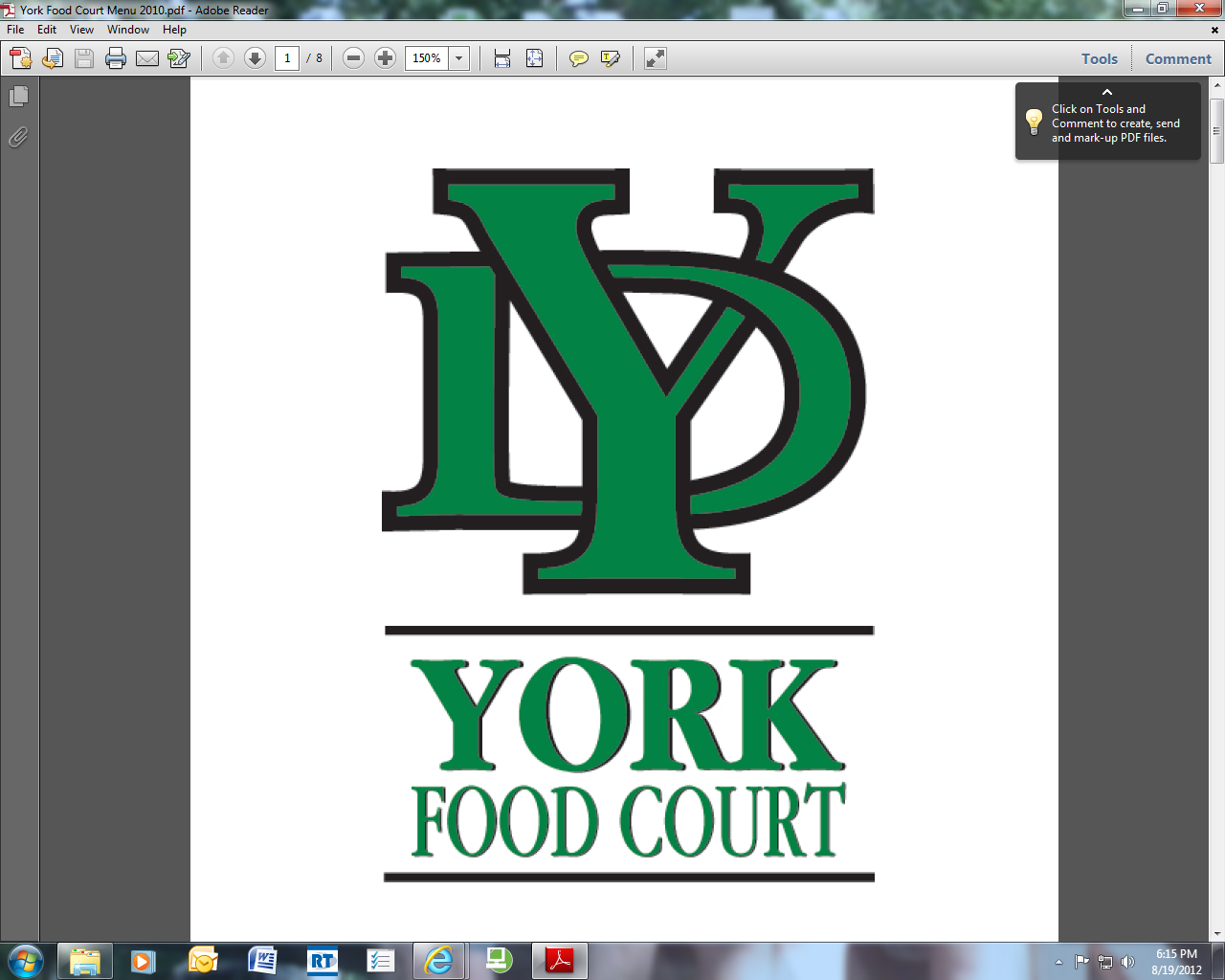 Veggie side Choose 2 (Carrot Crisps, Side Salad or                                                              Veggie of the Day)